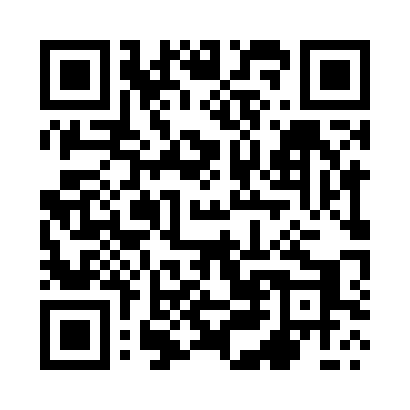 Prayer times for Zbijow Maly, PolandWed 1 May 2024 - Fri 31 May 2024High Latitude Method: Angle Based RulePrayer Calculation Method: Muslim World LeagueAsar Calculation Method: HanafiPrayer times provided by https://www.salahtimes.comDateDayFajrSunriseDhuhrAsrMaghribIsha1Wed2:415:0812:335:407:5910:152Thu2:375:0612:335:418:0010:183Fri2:345:0512:335:428:0210:214Sat2:305:0312:335:438:0410:245Sun2:275:0112:335:448:0510:286Mon2:234:5912:335:458:0710:317Tue2:194:5812:325:468:0810:348Wed2:184:5612:325:478:1010:379Thu2:174:5412:325:478:1110:4010Fri2:174:5312:325:488:1310:4011Sat2:164:5112:325:498:1410:4112Sun2:154:4912:325:508:1610:4113Mon2:154:4812:325:518:1710:4214Tue2:144:4612:325:528:1910:4315Wed2:144:4512:325:538:2010:4316Thu2:134:4312:325:548:2210:4417Fri2:124:4212:325:558:2310:4518Sat2:124:4112:325:558:2510:4519Sun2:114:3912:325:568:2610:4620Mon2:114:3812:335:578:2810:4721Tue2:104:3712:335:588:2910:4722Wed2:104:3612:335:598:3010:4823Thu2:104:3412:335:598:3210:4824Fri2:094:3312:336:008:3310:4925Sat2:094:3212:336:018:3410:5026Sun2:084:3112:336:028:3510:5027Mon2:084:3012:336:028:3710:5128Tue2:084:2912:336:038:3810:5129Wed2:084:2812:336:048:3910:5230Thu2:074:2712:346:058:4010:5331Fri2:074:2712:346:058:4110:53